Základná škola s materskou školou, Tajovského 2, 97632 BadínHODNOTIACA SPRÁVA O VÝCHOVNO-VZDELÁVACEJ ČINNOSTI, JEJ VÝSLEDKOCH A PODMIENKACH MATERSKEJ ŠKOLY V ŠKOLSKOM ROKU 2018/2019Vypracovala: Mgr. Oľga BocI. Prerokovanie v pedagogickej rade Správa o výchovno-vzdelávacej činnosti, jej výsledkoch a podmienkach za školský rok 2018/2019 bola prerokovaná v pedagogickej rade dňa 28.8.2019 ------------------------------------- Mgr. Boc Oľga  zástupkyňa RŠ pre  MŠ II. Prerokovanie v rade školy Správu o výchovno-vzdelávacej činnosti, jej výsledkoch a podmienkach za školský rok 2018/2019 prerokovala rada školy dňa Rada školy odporúča zriaďovateľovi správu schváliť. ------------------------------------- Natán Ivan -  predseda rady školy III. Stanovisko zriaďovateľa Obec Badín  a) s ch v a ľ u j e b) neschvaľuje Správu o výchovno-vzdelávacej činnosti, jej výsledkoch a podmienkach Materskej školy,  Badín Tajovského 2, 97632  2017/2018. ------------------------------------- Mgr. Hric Pavol – starosta obce Badín   Východiská a podklady Správa je spracovaná v zmysle: 1. Vyhlášky Ministerstva školstva SR č.9/2005 zo dňa 16.12.2005 o štruktúre a obsahu správ o výchovno-vzdelávacej činnosti, jej výsledkoch a podmienkach škôl a školských zariadení. 2. Metodického usmernenia MŠ SR č. 10/2006-R k vyhláške MŠ SR č. 9/2006 Z.z.  3. Koncepcie zástupkyne RŠ pre MŠ riaditeľky materskej školy na roky 2017-2021. 4. Plánu práce materskej školy na školský rok 2018/2019. 5. Informácie o činnosti Rady školy pri ZŠ s MŠ Tajovského 2, 97632 Badín  6. Správy o výchovno-vzdelávacej činnosti MŠ za školský rok 2018/2019. 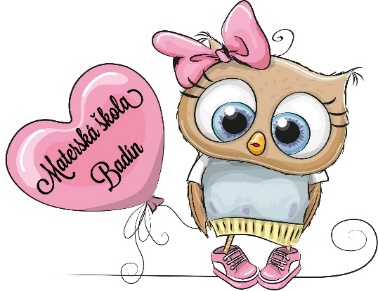 SPRÁVA O VÝCHOVNO-VZDELÁVACEJ ČINNOSTI,JEJ VÝSLEDKOCH A PODMIENKACH MATERSKEJ ŠKOLY   ZA ŠKOLSKÝ ROK 2018/2019Základné údaje o materskej škole I Identifikačné údaje II. Vedúci zamestnanci       III.  Údaje o rade  školy Rada školy pri ZŠ s MŠ Badín Tajovského 2, 97632  bola ustanovená v zmysle § 24 zákona č. 596/2003 Z.z o štátnej správe v školstve a školskej samospráve a o zmene a o doplnení niektorých zákonov v znení neskorších predpisov.Činnosť pedagogickej rady MŠ Pedagogická rada zasadla 2 krát. Počas stretnutí sa prítomní zamestnanci zaoberali  a oboznamovali:Schválením školského poriadku,prerokovaním správy o výchovno- vzdelávacích výsledkoch za školský rok 2016/2017 prerokovaním plánu práce školy,schválením plánu metodického združenia, analýzou a vyhodnotením  vnútroškolskej kontroly,   vyhodnotením plánu práce MŠ.Činnosť metodického združenia MŠ Činnosť metodického združenia bola organizovaná a plánovaná vedúcou MZ Danou Lašákovou. V školskom  roku 2018/2019  sme sa stretli štyri krát a prerokovali sme jednotlivé body podľa plánu MZ. Tento rok sme pravidelne prehodnocovali dosiahnuté kompetencie detí v oblasti sebaobslužných činnostiach, grafomotorických činnostiach a matematicko- logických zručností.  Zistenia sme prediskutovali s rodičmi na konzultačnom dni, ktorý zorganizovali triedne učiteľky.            Zloženie triedÚdaje o počte detí  k 31.8.2018Celkovo bolo zapísaných 62 detí, z toho  1 dieťa malo OŠD.V školskom roku 2017/2018 bol počet detí zapísaných do 1. ročníka: 19 detí          Údaje o kvalifikácii pedagogických zamestnancochNepedagogický zamestnanciMalová Eva: výdaj stravy malá a stredná trieda, školník Masaryková Jana: upratovačkaNoskovičová Dana: výdaj stravy MŠ Skalica  Údaje o kontinuálnom vzdelávaní pedagogických zamestnancoch   Jeden pedagogický zamestnanec za zúčastnil  funkčného vzdelávania vedúcich pedagogických  zamestnancov. Dvaja pedagogický zamestnanci sa vzdelávali a rozširovali svoje kompetencie v oblasti informačných technológii a ich využitia v materskej škole.     Údaje o aktivitách a prezentácii materskej školy na verejnostiÚdaje o ostatných zrealizovaných  aktivitách  Údaje o finančnom a hmotnom zabezpečení výchovno-vzdelávacej činnosti školy Výšku príspevku na pobyt dieťaťa v materskej škole stanovuje  Všeobecne záväzné nariadenie č.4/2016. Za pobyt dieťaťa v materskej škole  prispieva zákonný zástupca na čiastočnú úhradu výdavkov mesačne na jedno dieťa:od 3 do 5 rokov  veku s trvalým pobytom v obci Badín 15 Eur.od  3 do 5 rokov veku s trvalým pobytom mimo obce Badín 30 Eurdeti od 2 do 3 rokov veku 50 Eur. Tento mesačný príspevok bol vyplácaný na účet ZŠ s MŠ Badín. Finančné prostriedky materská škola  čerpá aj z 2 % OZ Spolu pre školu pri ZŠ s MŠ Badín, Tajovského 2. Materiálne a technické  vybavenie   V spolupráci s obcou Badín a s finančnou pomocou firmy Kompala s.r.o  sme zakúpili na dvor novú preliezku v hondote 5000 €.  Z finančnou pomocou OZ Spolu pre školu sme zakúpili do jedálne MŠ 8 ks obrusov. Prostredníctvom spolupráce spoločnosti Orange a obce Badín sme zabezpečili dvor novými vyvýšenými záhonmi, kde deti nadobúdajú manuálne,  praktické ako aj kognitívne znalosti o pestovaní rastlín. Spoločnosť Veolia nám poskytla finančný príspevok 600 € na zakúpenie pieskoviska.     Údaje o výsledkoch hospitačnej činnosti V tomto školskom roku bolo cieľom hospitačnej činnosti oblasť grafomotoriky a predčitateľskej gramotnosti.  Úroveň schopnosti dohovoriť sa v správnej rečovej a gramatickej forme vzhľadom k vekovým osobitostiam, schopnosť vedome narábať so segmentami slov. Stupeň záujmu detí o prácu s knihou, vplyv literatúry na emocionálny a etický rozvoj dieťaťa. Úroveň grafomotorických zručností, správne držanie tela a grafického materiálu.Počas hospitácii bolo zistené:Deti mali dostatok vhodného materiálu, ktorý rozvíjal ich predčitateľské zručnosti,deti boli vedené ku práci s knihou, vhodným metodickým usmernením,počas pozorovania vo všetkých triedach okrem jednej dochádzalo k systematického a cielenému rozvoju grafomotoriky, už počas ranných hier boli deťom ponúknuté riedené činnosti  vedené učiteľkou,deti boli motivované a posmeľované,deti mali  možnosť poznávať tradičné rozprávky, cez ktoré bol formovaný ich postoj, posúdenie vlastností dobro- zlo, pozitívne- negatívne  Odporúčania:zabezpečiť deťom vhodný materiál na písanie,  kreslenie, pravidelne strúhať ceruzky, dbať na vhodnú dĺžku grafického materiálu  neponúkať deťom veľa podnetov, obrázkov, prelínať cez deň jednotlivé organizačné formy, pripomínať deťom naučené poznatky aj pri iných činnostiach, pracovať systematicky a pravidelne a vytvárať tak návyk automatického narábania s pomôckami smerujúcemu k rozvoju grafomotoriky,využívať interaktívnu tabuľu na nácvik línii, ukážku, napodobňovanie ,nechať deti viac prejavovať radosť pri cvičení, zaraďovať chvíľky radosti, odreagovanie sa, uvoľnenie pri cvičení, prejaviť sa,Údaje o výsledkoch kontrolnej činnosti  Kontrolná činnosť bola realizovaná priebežne  so zameraním na zabezpečenie výchovno-  vzdelávacieho procesu a zabezpečenie podmienok na prevádzku materskej školy, ktoré súvisia so zabezpečovaním podmienok na bezpečnosť a ochranu zdravia detí aj zamestnancov.             Výchovno vzdelávacia činnosť bola realizovaná formou hry. Väčšinou  formou rolových, námetových a konštruktívnej  hier. Učiteľky vytvárali pre deti kútiky na hranie, ktoré umožnili skupinovú činnosť detí. Priebeh hier zodpovedal vývinovej úrovni detí ich vzťahom a sociálnym zručnostiam. V malej triede boli hry často rušené nezhodami medzi deťmi, braním hračiek, zasahovaním do hier, čo sa prejavilo na celkovej klíme v triede.   Učiteľky hry podľa potreby  usmerňovali a viedli s deťmi počas nich  dialóg. Niektoré hry vhodne  nadväzovali na tému týždňa a obohacovali tak vedomosti  detí. Sústavne a plánovite  boli rozvíjané aj grafomotorické zručnosti. Vo veľkej triede majú deti portfólio, kde môžu vidieť svoj pokrok. Počas týchto činností  boli deti  vedené k správnemu držaniu tela, k prstovej rozcvičke, k sklonu tela pri kreslení  k správnej smerovej orientácii na pracovnom  liste. Aj napriek týmto pozitívnym podnetom zaznamenávame u detí nesprávny návyk držania písacieho materiálu.  Sústavne a každodenne bol u detí vytváraný vzťah k pohybu a pohybovým cvičeniam.  Zaraďovaním pohybových cvičení mali správny vzor držania tela. Na podporu rozvoja pohybu boli vytvárané vhodné podmienky na školskom dvore a tenisovom kurte. Deti sú vedené k rozvoju obratnosti, koordinácie aj prostredníctvom jazdy na kolobežkách, odrážadlách a preliezkami na školskom dvore.  Experimentovanie a bádanie bolo umožnené deťom väčšinou počas hier a pobytu vonku. Digitálne technológie boli využívané na dopĺňanie a spresňovanie vedomostí detí počas jednotlivých tém. Učiteľky využívali možnosti internetu a púšťali deťom rôzne prezentácie a piesne. Na pestovanie a utváranie pracovných zručností u detí sme využívali vyvýšené záhony, kde deti pod vedením učiteliek vykonávali rôzne sezónne činnosti  a starostlivosť o rastliny. Počas roka sme pestovali u detí vzťah k regionálnym zvykom prostredníctvom zapájania sa do osláv v obci a v materskej škole.Názov školy  Základná škola s materskou školou Badín Adresa školy  Sládkovičova 7, 97632 Badín Telefónne číslo 048/4182615 E- mailmaterskaskolabadin@gmail.com ZriaďovateľObec Badín Štatutárny zástupca zriaďovateľaMgr. Viera Turianska  Meno a priezvisko Funkcia Mgr. Turianska Viera  Riaditeľka školy Mgr. Boc Oľga Zástupca RŠ pre MŠ menovaná od 1.1.2017Členovia rady školy P.č.Meno a priezviskoFunkciaZvolený /delegovaný/ za  1.Ing. Ivan Nátanpredsedazriaďovateľa   2.Anna Galabováčlenpedagogických zamestnancov za MŠ3.Mgr. Ľubica Lepiešováčlenpedagogických zamestnancov ZŠ4.Marta Pazuchováčlennepedagogických zamestnancov5.Ing. Jana Moravčíkováčlenzriaďovateľa6.Mgr. Marianna Hudecováčlenzriaďovateľa 7.Ing. Martin Donovalčlenzriaďovateľa8.Zdenka Hudobačlenrodičov ZŠ9.Miroslava Hlaváčikováčlenrodičov ZŠ10.Mgr. Katarína Hakelováčlenrodičov ZŠ11.Mgr. Renáta Hricováčlenrodičov MŠTrieda Vek detí Trieda učiteľka Učiteľka Malá trieda  3- 4 ročné deti Galabová Anna Mgr. Kolenkášová Martina Stredná trieda  4-5 ročné deti Lašáková Dana Malchovská ŽelmíraMgr. Szabóová Linda od 1.2.2019  Veľká trieda   4-5-6 ročné deti Mgr. Boc Oľga Mgr. Messingerová AnnaZastupujúca Anna Moravčíková  Triedy Malá trieda Stredná trieda Veľká trieda   3-4 ročné deti 18 004-5 ročné deti 02115-6 ročné deti 0022Spolu 18 21 23 P.čTitul, meno a priezvisko  Kvalifikácia Kariérový stupeň Mgr. Boc Oľga - ÚSO – SPgŠ – Učiteľstvo pre materské školy, - 1. stupeň VŠ v študijnom odbore Predškolská a elementárna pedagogika, - 2. stupeň VŠ v študijnom odbore Predškolská pedagogika pedagogický zamestnanec s prvou atestáciou Galabová Anna - ÚSO – SPgŠ – Učiteľstvo pre materské školy, samostatný pedagogický zamestnanec Lašáková Dana - ÚSO – SPgŠ – Učiteľstvo pre materské školy, samostatný pedagogický zamestnanec Mgr. Messingerová Anna - 1. stupeň VŠ v študijnom odbore Predškolská a elementárna pedagogika, - 2. stupeň VŠ v študijnom odbore Predškolská pedagogikasamostatný pedagogický zamestnanec Malachovská Želmíra  - ÚSO – SPgŠ – Učiteľstvo pre materské školysamostatný pedagogický zamestnanec Mgr. Szabóová Linda - ÚSO – SPgŠ – Učiteľstvo pre materské školy Začínajúci pedagogický zamestnanec Vystúpenie pre jubilantov v Skalici Vystúpenie pre dôchodcov v jedálni v športovej  hale Uvítanie detí do života Predaj výrobkov na Vianočných trhoch   Vystúpenie na podujatí Mikuláš na Obecnom dvore Vystúpenie pre dôchodcov v športovej hale  príležitosti MDŽVynášanie Moreny Stavanie Mája na obecnom dvore výučba anglického jazyka v spolupráci Pro Americana; lyžiarsky výcvik v spolupráci s lyžiarskou školou Lyžiarik; plavecký výcvik v spolupráci a Asa plaveckou akdémiou Vitaj medzi nami (privítanie nových detí v materskej škole) Výtvarný krúžok v spolupráci so ZUŠ Zacharová Katarína Spoznaj svoje okolie (turistická vychádzka do okolia MŠ )Spoznávame vesmír (planetárium v MŠ )Fašiangový karneval  Návšteva v obecnej knižnici Projektový deň vody   (exkurzia do Thyhániovského kaštieľa v Radvani)Projektový deň Mlieka (návšteva Roľníckeho družstva v Badíne ) Záhradka škôlkára (sezónna činnosť detí súvisiaca s nadobúdaním pracovných zručností )  Deň detí – oslava s programom na školskom dvore Rozlúčka s predškolákmi  Vianočná besiedka- vystúpenie pre rodičov   Pinocio (návšteva divadelného predstavenia v bábkovom divadle Na rázcestí v BB) Besiedka k MDŽLogopedická depistáž v spolupráci s CPPPaP Kollárova 